KOLESARSKI IZPITTa teden bodo naša glavna tema KRIŽIŠČA.Križišča so prometne površine, na katerih se v isti ravnini združi ali križa več cest.Oblike križišč: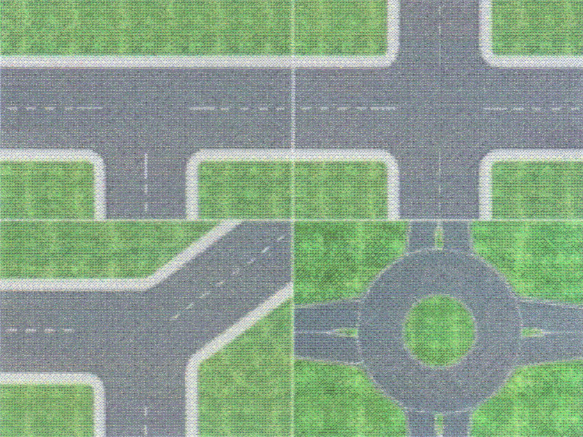 Križišče v obliki križa oziroma plusa +.		Križišče v obliki črke T. So zelo razširjena.		Križišče v obliki črke Y.				Križišče v obliki kroga – krožno križišče.Urejanje prometa v križišču.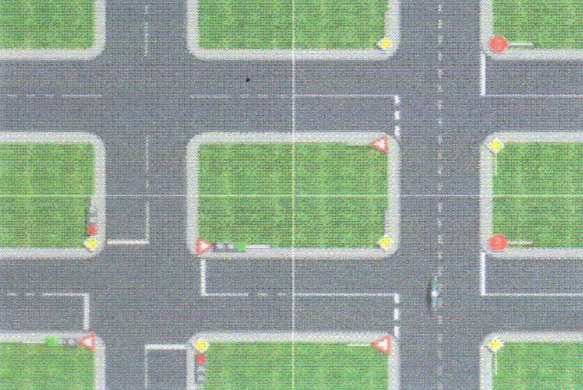 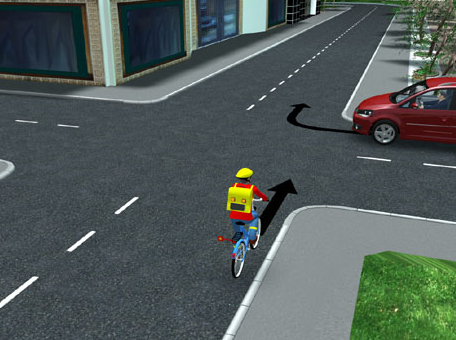 Križišče enakovrednih cest.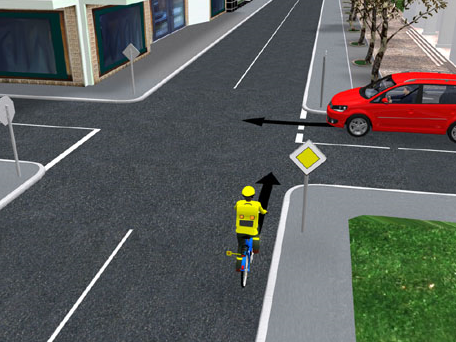 Križišče, kjer je promet urejen s prometnimi  znaki. 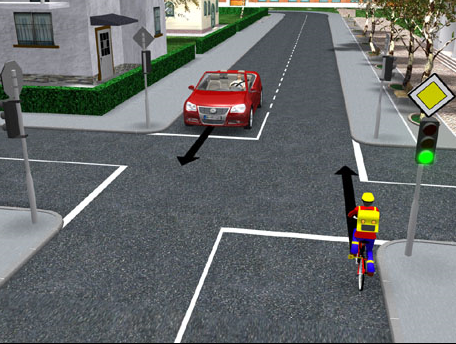 Križišče, kjer je promet urejen s semaforji.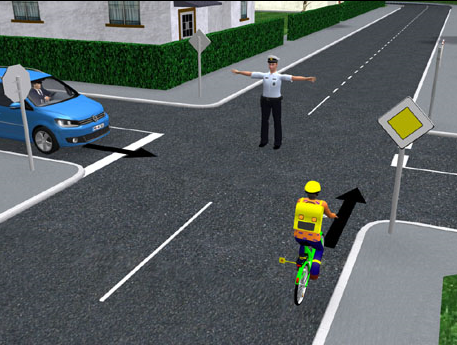  Križišče, kjer promet ureja policaj.Prometna pravila v križiščih.DESNO PRAVILOPRAVILO SREČANJAPREDNOST VOZIL IZ NASPROTNE SMERIPREDNOST OB UPOŠTEVANJU PROMETNIH ZNAKOVUPOŠTEVANJE ZNAKOV POOBLAŠČENIH OSEBPREDNOST VOZIL NA NUJNI VOŽNJIDESNO PRAVILOJe pravilo, ki ureja vožnjo tistim udeležencem v prometu, ki se v križišče pripeljejo bočno. Če se smeri vozil v križišču sekata, ima prednost vozilo, ki je desno od drugih vozil in na svoji desni nima nobenega drugega udeleženca v prometu. Upošteva se v križiščih ENAKOVREDNIH CEST inv križiščih PREDNOSTNE IN NEPREDNOSTNE CESTE, kjer prednostna cesta zavija in so križišča dodatno označena z dopolnilnimi tablami POTEK PREDNOSTNE CESTE.RAZMISLI KDO IN ZAKAJ IMA PREDNOST?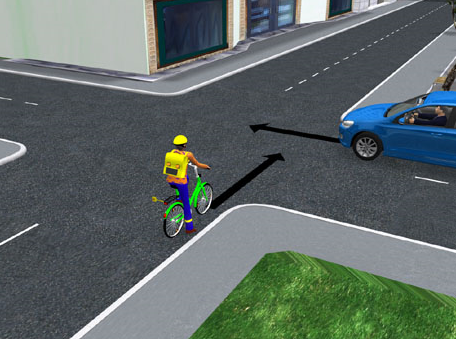 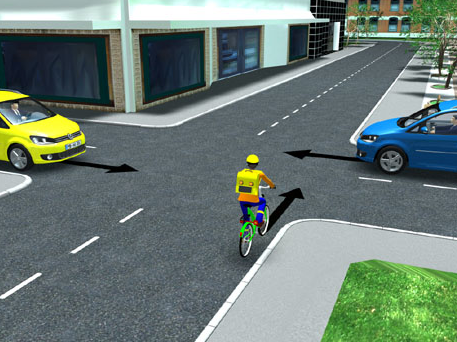 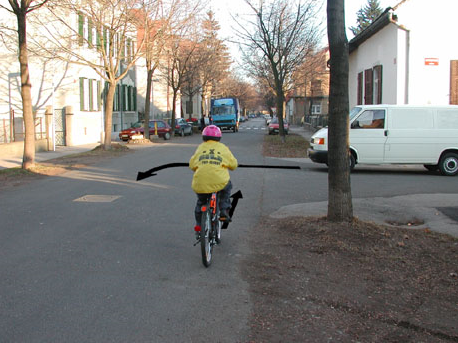 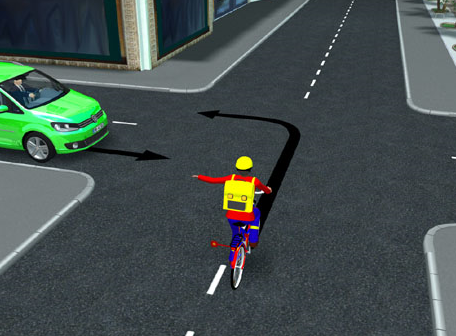 PRAVILO SREČANJAJe pravilo, ki ureja vožnjo tistim udeležencem v prometu, ki se v križišče pripeljejo nasproti. Če se smeri vozil v križišču sekata, ima prednost vozilo, ki vozi naravnost in tako prvo prevozi križišče.Upošteva se v križiščih ENAKOVREDNIH CEST (če sta vozili nasproti) inv križiščih, kjer sta vozili na istem prednostnem nivoju (obe vozili na prednostni ali obe na neprednostni cesti, obe vozili imata zeleno luč na semaforju).RAZMISLI KDO IN ZAKAJ IMA PREDNOST?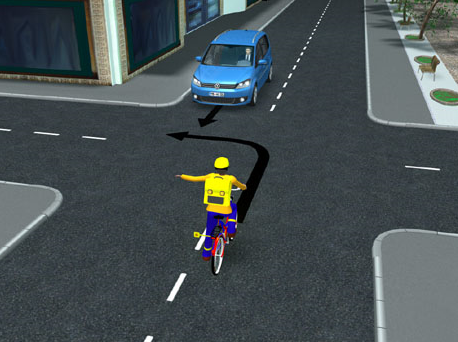 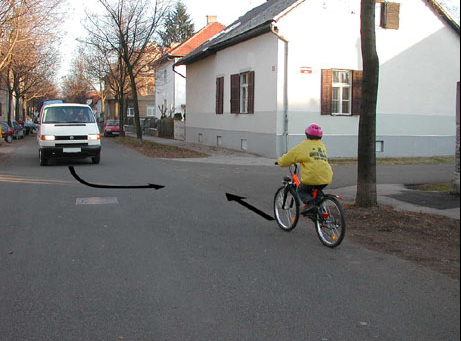 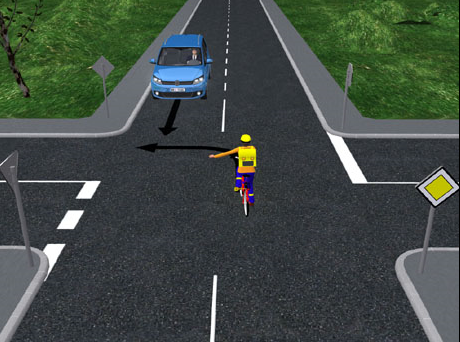 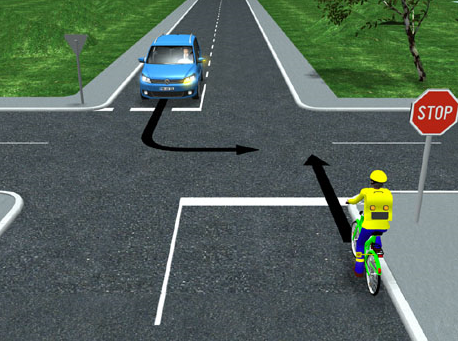 